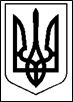 РЕШЕТИЛІВСЬКА МІСЬКА РАДАПОЛТАВСЬКОЇ ОБЛАСТІВИКОНАВЧИЙ КОМІТЕТРІШЕННЯ14 вересня 2021 року                                                                                    № 285Про влаштування малолітніх ХХХХХХХхх, ХХХХХХХХХХ, ХХХХХХХХХХ у сім’ю патронатного вихователя ХХХХХХх.Відповідно до статті 34 Закону України „Про місцеве самоврядування в Україні”, статей 252-256 України, частини 2 статті 23 Сімейного кодексу України, Закону України „Про охорону дитинства“, п. 15 Порядку створення та діяльності сім’ї патронатного вихователя, влаштування, перебування дитини в сім’ї патронатного вихователя, затвердженого постановою Кабінету  Міністрів  України  від 20.08.2021  № 893, розпорядження голови Решетилівської районної державної адміністрації від 18.06.2018 № 189 ,,Про створення сім’ї патронатного вихователя ХХХХХХХХХХХХх”, враховуючи наказ начальника служби у справах дітей виконавчого комітету Решетилівської міської ради від 13.09.2021 № 107, на підставі  заяви  матері дітей ХХХХХХХХХХ, виконавчий комітет Решетилівської міської радиВИРІШИВ:1. Влаштувати з 14.09.2021 року малолітніх: ХХХХХХХХХ, ХХХХХ року народження, ХХХХХХХХХХ, ХХХХХ року народження, ХХХХХХХХХХхх,  ХХХХ року народження, на підставі заяви матері дітей  ХХХХХХХХХХХ, на  тимчасовий  догляд  та виховання в сім’ю патронатного вихователя ХХХХХХХХХ, ХХХХ року народження, який проживає за адресою: вулиця ХХХХХХХ, хх, місто ХХХХХХХ, Полтавська  область.2. Укласти договір про патронат над дитиною між виконавчим комітетом Решетилівської міської ради та патронатним вихователем ХХХХ. 3. Службі у справах дітей виконавчого комітету Решетилівської міської ради (Гмиря Ю.А) вжити заходів для соціального захисту  дітей:1) передати патронатному вихователю дітей, згідно актів про факт передачі дітей;2) забезпечити контроль за виконанням договору про патронат над дитиною та умовами утримання, виховання, забезпечення її прав та інтересів у сім’ї патронатного вихователя, продовжити діяльність щодо реалізації права дитини на сімейне виховання.4. Центру надання соціальних послуг (Хиль О.В.) здійснювати соціальний супровід дітей та їх біологічної сім’ї, з метою подолання складних життєвих обставин, що призвели до влаштування її у сім’ю патронатного вихователя.5. Комунальному некомерційному підприємству „Центр первинної медико-санітарної допомоги Решетилівської міської ради Полтавської області” (Лугова Н.І) визначити сімейного лікаря (за згодою) загальної практики сімейної медицини за принципом територіального обслуговування для  надання  медичних  послуг дітям, які  влаштовуються до сім’ї патронатного  вихователя.6. Комунальному некомерційному підприємству „Решетилівська центральна  лікарня Решетилівської міської ради Полтавської області” (Черкун Ю.Є.) забезпечити проходження дітьми із сім’ї патронатного вихователя медичного огляду, на період перебування дітей в сім’ї патронатного вихователя та , у разі потреби, здійснення диспансерного нагляду за дитиною.7. Рекомендувати відділу з питань призначення та виплати державної соціальної допомоги та надання  інших видів соціальної підтримки населенню № 8 управління соціального захисту населення Полтавської районної державної адміністрації здійснювати призначення та виплату соціальної допомоги на утримання дитини у сім’ї патронатного вихователя та грошового забезпечення з 14 вересня 2021 року.8. Контроль за виконанням рішення покласти на першого заступника міського голови Сивинську І.В.Заступник міського голови з питань діяльності виконавчих органів ради                                     Ю.М. Невмержицький